〈竹藪中〉學習單左營高中 楊乙玲老師[課前練習]：認識作者──芥川龍之介請閱讀以下資料，回答問題：一、以下皆為芥川龍之介的作品，請根據文本的描述排出創作的先後順序(1-6)二、請根據前項文本的描述完成以下表格[課中練習]：梳理課文內容──了解故事構成與作者安排    〈竹林中〉即是〈竹藪中〉，為日本作家芥川龍之介著名小說，故事圍繞在一名身亡的武士，故事中的人物卻武士之死擁有不同的說法，令劇情撲朔迷離。請回答以下問題，試圖解構〈竹藪中〉的內容。人物(一)請整理以下的人物關係圖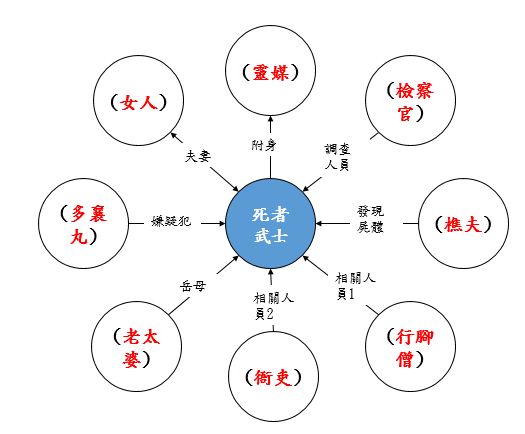 (二)人物特徵：請根據供詞整理以下內容時間：請根據相關人員的供詞內容，整理其時間軸線案發過程：請根據多襄丸、女人（真砂）、靈媒(武士靈魂)的供詞，整理案發的過程1.多襄丸的供詞是〈竹藪中〉全文中重要的承轉關鍵，當中可以窺見諸多隱微的心態。下列說明正確的是：□「那女人在我的眼裏，簡直是一尊菩薩。就在那一瞬間，我下了決心，即使殺掉了那個男人，也要把那女人奪來」—證明自己為愛情願意付出一切□「那男人聽了我的話，就漸漸地動心了。然後—怎樣，人的貪念不是很可怕嗎？」—用心良苦，證明人生如露如電的了悟□「即使要殺那男人，我也不想用卑鄙的手段，我為他解開繩子，叫他拔刀」—知道武士受綁後肢體不靈活，故意假裝公平決鬥□「在薄暗的竹藪中，凝視著女人的臉的剎那，我就決心不殺那男人，絕對不離開此地」—暗示自己殺人，並非自願2.根據女人（真砂）的供詞呈現她在事件過程中的心態轉折，以及事後的懺悔。下列說明正確的是：□「他在那一剎那的眼神裏已把一切的心意都表現出來。可是在那眼睛裏閃現的不是憤怒，也不是悲傷──那竟然只是輕蔑我的、冷冷的眼光！」—說明自己的動機是因無法忍受武士的輕蔑□「相公仍然輕蔑地注視著我，說了一句：「殺吧。」我差不多做夢似地，對著穿淺藍色紗衣的相公的胸膛，用小刀戳穿了它。」—說明殉情是相公主動提出的心願，並非自己故意殺夫□「有時把小刀豎在脖子上，有時投入山腳的池子裏，雖然試了好多種死法，可是我總沒有死去，現在還這般的苟活著，也沒什麼可以自誇的。」—說明自己福大命大，從虎口中逃生□「像我這樣不中用的人，恐怕連大慈大悲的觀音菩薩都把我拋棄了。可是殺死親夫的我，給強盜凌辱的我，究竟應該怎樣才好？我該怎麼辦呢？」—暗示一切的發生都是命運的安排3.武士藉由靈媒之口，展現出自己的憤恨不平，以及對於多襄丸和女人的複雜情緒。下列說明正確的是：□「妻子沮喪地坐在竹葉上，凝視著自己的膝蓋。看樣子的確是在傾聽強盜的話，我嫉妒得渾身直打哆嗦。但強盜繼續花言巧語地進行談話」─說明自己因口才不如強盜而喪失妻子芳心□「雖然現在我的靈魂在九泉之下飄浮著，只要一想起妻子的回答，就禁不住要燃起憎恨之火，妻子確實是這麼說的──『那麼隨便你帶我到那裏去吧。』」─說明妻子因為自己的死去才投靠強盜□「妻子像瘋了似地連喊了好幾次，『請殺他吧！』這句話，像一陣狂風，幾乎要把我倒栽蔥似地吹落進黑暗的深淵，可曾有任何一次從人的嘴裏說出這樣可憎可怨的話嗎？」─說明妻子因為強盜的羞辱而精神異常□「我前面有妻子丟下的刀子在閃閃發光。我把它拿在手裏，心一狠將它戳進自己的胸膛。彷彿有幾塊腥氣噎上口來，可是一絲也不覺痛苦。只是胸膛冷起來時，周遭變得寂然。」─說明自己在人生的最後一刻仍保有武士的尊嚴判斷和其理由：請找出供詞中屬於供詞人自行判斷的部分，並推測此說法產生的背後理由根據上題的表格，你認為他們供詞中的判斷真實度是高或低？並說明你判斷的理由。答：真實度：□高  □低理由：他們的判斷多屬於個人推測，且推測的理由多僅憑單面證據，例如衙吏根據自己的刻板印象，就認定多襄丸一定是兇手；或老太婆判斷多襄丸是兇手的理由竟是女婿的個溫和，女兒交往單純，和此案件的關聯性低，根本無法了解事情的全貌，所以真實度低，請比較多襄丸、女人（真砂）和靈媒(武士靈魂)對武士之死的說法，並推測此說法產生的背後理由七、請推論，能使多襄丸、女人（真砂）和靈媒(武士靈魂)三人對同一件事情，產生不同說法的原因可能是：答：三人說法不一的原因是為了凸顯自己正面的一面，為了營造出自己高尚的品格，所以才會針對同一件事情卻有不同說法，他們都隱匿了對於自己不利的事實。請問根據文本，你認為殺害武士的兇手是誰？你判斷的理由是甚麼？答：學生自行發揮。請問文本是以何種方式敘述故事？此方式相較於順序法會營造出甚麼不同的閱讀感受？答：本文跳躍時間軸線，以檢察官盤問相關人員的方式，展開故事的內容。相較於順序法，在閱讀的過程中，讀者宛如偵探，必續自己拼湊故事的情節，並自行判斷各個供詞的正確性及其背後產生的原因，使故事內容撲朔迷離，讀者在閱讀過程中更能感受到懸疑。請結合小說內容和作者的寫作手法，推論作者想藉由此篇小說表達什麼訊息，並說明你的理由。答：本篇小說想表達一個事實可能因為各自的立場和理由，被編出各種說法，如同故事中眾人對武士之死的解讀各有不同。為表現出真相是難以掌握的，作者故意用拼圖式敘述方式，並不告訴讀者真相，讓讀者自行拼湊故事，拼湊出自己的看法。[課後練習]：延伸閱讀──了解敘事觀點的轉變    芥川龍之介的〈竹藪中〉藉由敘事者的轉變，切換故事中的敘事觀點，呈現撲朔迷離的事件。以下文字節錄高行健〈母親〉一文，〈母親〉一文的敘事者從頭到尾都是同一人，但敘事觀點卻也是不斷切換。請閱讀下列文字，並回答問題：母親，我是你不肖的兒子……可你在死前一定還想著我，可你在死前一定還想著我，你就是為我才死的，我卻總把你忘了，你生了個不孝的兒子這些年來他一直在為自己奔波，心中什麼也沒有，只有自己的事業，他是一個冷酷自私的人。系辦公室的秘書走過來，對他說：「你什麼時候回家？」「已經訂票了，放假就走。」你竟然一點預感也沒有。家裡打來了電報，當然系裡老師沒有交給你，他們只是暗示了你快回去，你卻聽不出一點話音？暑天屍體存放不住，等了你兩天兩夜，在你還在車廂裡晃盪到家的前一天，屍體就火化了。……他心中只有他自己。一、甲、乙、丙三文中出現大量的人稱代名詞，請依據上下文，推測文章中的人稱代名詞，分別是母親或是兒子：二、請統整甲、乙、丙三文中代表兒子的人稱代名詞，出現時分別帶有哪些不同的情緒：三、請結合文章內容和作者的寫作手法，推論作者在文本中切換敘事觀點，會帶給讀者什麼閱讀感受？請說明你的理由。答：本篇文章內容主要在敘述母親的逝世和兒子的悔恨，寫作手法方面則是藉由人稱代名詞，不停地切換敘述觀點，使讀者在閱讀的過程中，可以體會兒子在面對母親逝世，當下以及事後湧出的不同情緒，讓讀者除了解事件發展外，也能更深刻體會到兒子的心情起伏與思緒的變化。四、請藉由以下表格，比較芥川龍之介〈竹藪中〉和高行健〈母親〉的內容和寫作手法：    芥川龍之介，原名新原龍之助，1892年（明治廿五年）生於東京，生於壬辰年辰日辰時，辰在地支中為龍，故稱龍之介。父親新原敏三在京橋區入船町8丁目以販賣牛奶為生。為家中長子，有2個姐姐，不過，大姐在龍之介出生之前一年病死，當時只有6歲。母親芥川富久出身舊士族，他出生7個月後，由於母親精神異常，他被送到母親的娘家撫養。在他11歲時，母親離世，於是過繼給母舅芥川道章做養子，遂改姓芥川。    芥川一家鍾好文學與戲劇，充滿濃厚的江戶文人氣息，龍之介受此薰陶，故有深厚之文藝底蘊。11歲時就與同學發行手抄雜誌，並自己寫作、編輯，甚至自繪插圖。1905年，小學畢業，4月入東京府立三中。中學時代開始接觸易卜生、法朗士、梅里美等人的作品。1910年，中學畢業，成績優異，免試入第一高等學校（現東京大學教養學部）。同學中，有日後成為作家或詩人的久米正雄、菊池寬、土屋文明等。    1913年，以第二名成績畢業於一高，進入東京帝國大學，學習英國文學，期間開始寫作。畢業後通過英文教學和報紙編輯維生。早在1912年二十歲時，他已完成了處女作《老年》，兩年後又發表了短篇小說《羅生門》，但並未受到重視。    1916年芥川畢業，論文題為「威廉·莫里斯研究」，其成績位列同屆二十人中之第二名。他在《新思潮》雜誌發表短篇小說《鼻子》，夏目漱石讀到後非常讚賞，對他多方關懷。這段時間他也開始創作俳句。1918年他發表《地獄變》，講述一個古日本時期的殘酷故事，通過畫師、畫師女兒等人的遭遇，反映了純粹的藝術和無辜的底層人民受邪惡大公的摧殘。    1919年，生父新原敏三患流感去世，芥川辭去海軍機關學校英語教師，入大阪每日新聞社，成為專職作家，月薪一百三十日元。1920年，長子比呂志出生。    1921年芥川龍之介作為大阪每日新聞報社的記者前往中國四個月，拜會章炳麟、辜鴻銘等人。遊覽上海，杭州，蘇州，鎮江，南京，九江，漢口，北京等地。7月返抵日本，之後寫成《上海遊記》一書。這次任務非常繁重。在任務的壓力和自身壓抑作用下，他染上了多種疾病，一生為胃病、痔瘡、神經衰弱、失眠症所苦。回到日本後，1922年他發表了《竹林中》，與安布羅斯·比爾斯的《月光小路》結構類似，都是在一件案子的調查採集的各方的證詞與說法。不同的是《月光小路》最後澄清了事實，而《竹林中》中各方的證詞某些地方重合卻有很大矛盾，但是又都能自圓其說。整個作品瀰漫著壓抑、彷徨、不定向的氣氛。這反映了作者本人迷茫的思想。自此以後，由於病情惡化，芥川龍之介常出現幻覺，當時的社會形勢也右傾，言論自由受到從政府到普通人的打壓。這使得他此時期的作品更加壓抑，如《河童》。    1922年11月8日，二子多可志出生。 1925年（大正14年）在文化學院文學部擔任講師。隔年，由於胃潰瘍、失眠、神經衰弱的復發再次入住神奈川縣湯河原療養。另一方面，妻子冢本文（婚後改為芥川文）搬到了鵠沼的別墅。2月22日，龍之介也來到了鵠沼並住在旅館東屋。7月12日，三男也寸志出生，7月20日租下了東屋i-4號別墅，讓妻子和三男居住。在此期間，完成了小品《租房子之後》、《鵠沼雜紀》、《點鬼簿》。    1927年（昭和二年）芥川龍之介繼續寫作隨想集《侏儒的話》，作品短小精悍，每段只有一兩句話，但意味深長。1月4日，二姐家被燒，姐夫西川豐被懷疑為騙保故意縱火，6日，姐夫臥軌自殺，芥川為二姐一家高利貸欠款及善後事宜奔走導致身心俱疲。6月，作家宇野浩二精神失常，十分震驚，前去探望。6月20日，遺作《一個傻瓜的一生》脫稿。7月24日拂曉前，因「恍惚的不安」於田端自宅服用大量安眠藥，仰藥自盡，枕邊留有聖經一冊，給妻子、小穴隆一、菊池寬、姨母等親友留下遺書，年僅35歲。 7月27日，舉行葬禮，泉鏡花、菊池寬、小島政二郎、里見弴分别致悼詞。葬於東京染井慈眼寺。    芥川龍之介在他短暫的一生中，寫了超過150篇小說。他的極短篇小說篇幅很短，取材新穎，情節新奇甚至詭異。作品關注社會醜惡現象，但很少直接評論，而僅以冷峻的文字和簡潔有力的語言來陳述，讓讀者深深感覺到其醜惡性，這使得他的小說即具有高度的藝術性又成為當時社會的縮影，《竹林中》、《羅生門》、《蜘蛛之絲》、《地獄變》、《杜子春》、《鼻子》、《南京的基督》等皆是經典之作，時常被選入課文、小說選集，或改編為戲劇。    1935年芥川龍之介自殺去世8年後，他的畢生好友菊池寬設立了以他的名字命名的文學新人獎「芥川賞」，現已成為日本最重要文學獎之一，與「直木賞」齊名，作為獎勵新進純文學作家的重要獎項之一，影響深遠。    1950年，日本著名導演黑澤明，將芥川的作品《竹林中》與《羅生門》合而為一，改編為電影《羅生門》，在國際上獲得包括威尼斯影展金獅獎在內的多個大獎，使日本電影走向世界。此後，「羅生門」更成為華語地區對於撲朔迷離的、各方說法不一的事件之代名詞。(https://zh.wikipedia.org/wiki/%E8%8A%A5%E5%B7%9D%E9%BE%99%E4%B9%8B%E4%BB%8B)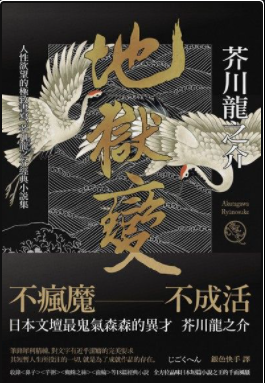 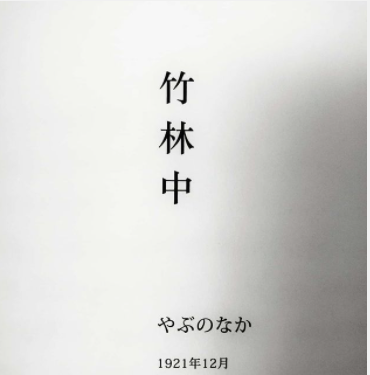 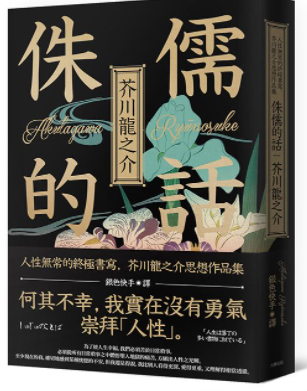 346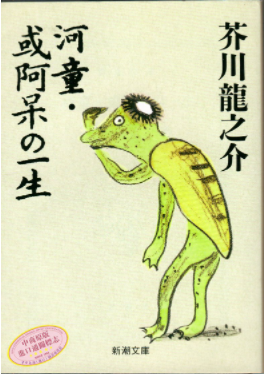 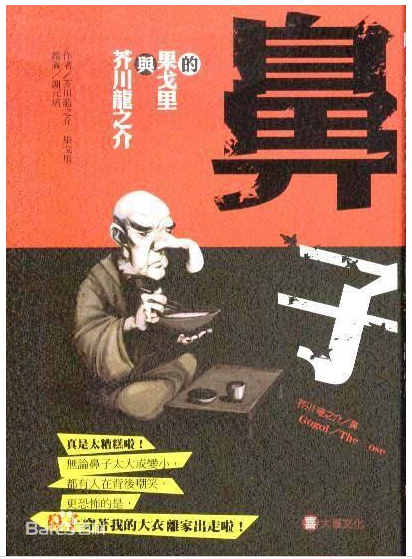 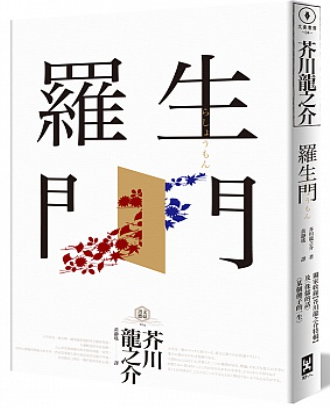 521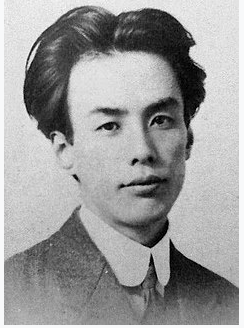 國籍日本名字芥川 龍之介號澄江堂主人、我鬼（俳號）出生1892年3月1日逝世1927年7月24日（35歲）1.名字被取為龍之介的原因：生於壬辰年辰日辰時，辰在地支中為龍生於壬辰年辰日辰時，辰在地支中為龍2.影響芥川龍之介走向文學的因素：芥川一家鍾好文學與戲劇，充滿濃厚的江戶文人氣息，龍之介受此薰陶，故有深厚之文藝底蘊。芥川一家鍾好文學與戲劇，充滿濃厚的江戶文人氣息，龍之介受此薰陶，故有深厚之文藝底蘊。3.因為哪一篇作品，使他受到夏目漱石的賞識？在《新思潮》雜誌發表的短篇小說《鼻子》在《新思潮》雜誌發表的短篇小說《鼻子》4.因為什麼原因，使他染上多種疾病？1921年芥川龍之介作為大阪每日新聞報社的記者前往：□印度    □泰國     □中國四個月進行訪問和調查，因為壓力過大而染上各種疾病1921年芥川龍之介作為大阪每日新聞報社的記者前往：□印度    □泰國     □中國四個月進行訪問和調查，因為壓力過大而染上各種疾病5.請問他的作品的關注面向以什麼為主？以及作品呈現何種風格？□作品描寫個人主義，抱有強烈的民族責任感□作品關注社會醜惡現象，風格新奇甚至詭異□作品描寫個人主義，抱有強烈的民族責任感□作品關注社會醜惡現象，風格新奇甚至詭異6. 知名導演黑澤明所拍攝的電影《羅生門》故事來源是：□改拍自其小說〈羅生門〉□改拍自其小說〈竹林中〉□融合〈竹林中〉與〈羅生門〉□改拍自其小說〈羅生門〉□改拍自其小說〈竹林中〉□融合〈竹林中〉與〈羅生門〉7.「芥川賞」是哪一類的文學獎：□日本純文學新人獎□日本輕小說文學獎□日本小說文學獎□日本純文學新人獎□日本輕小說文學獎□日本小說文學獎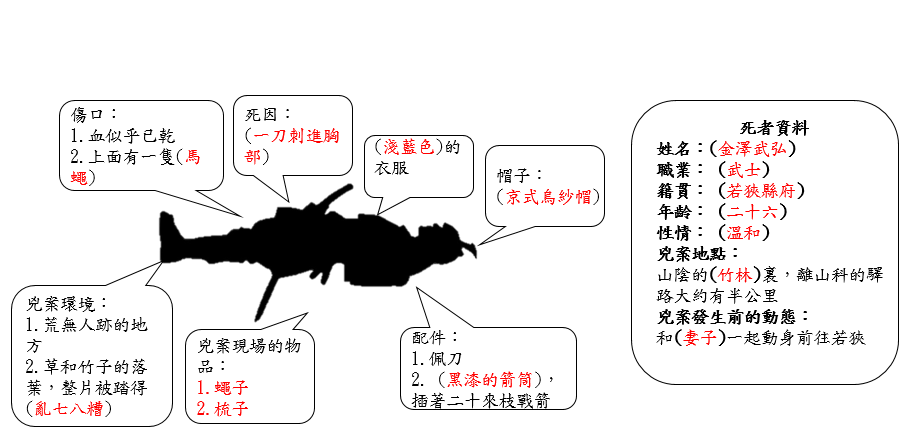 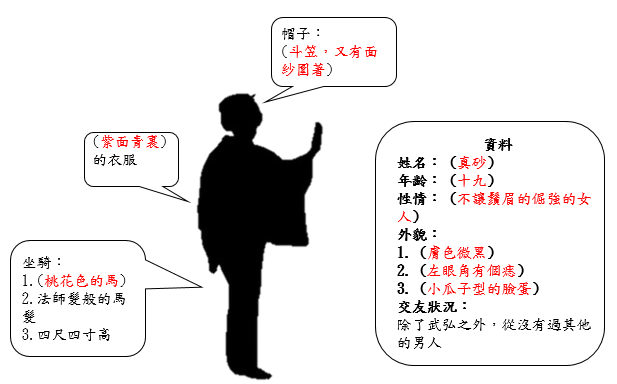 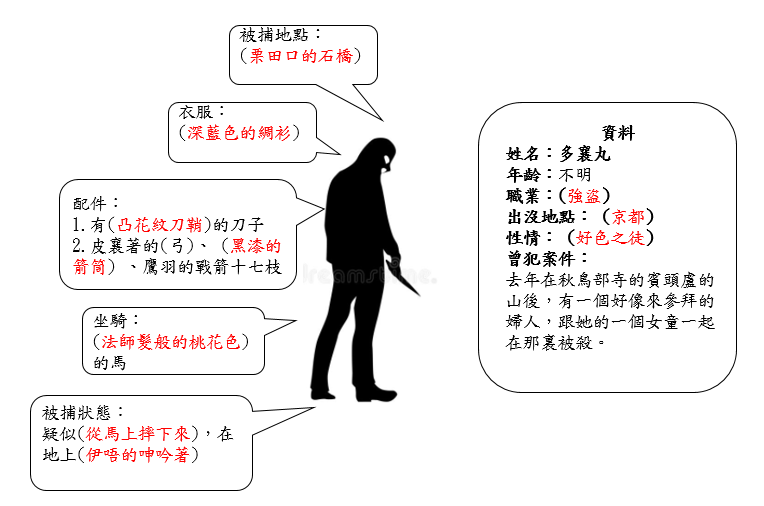 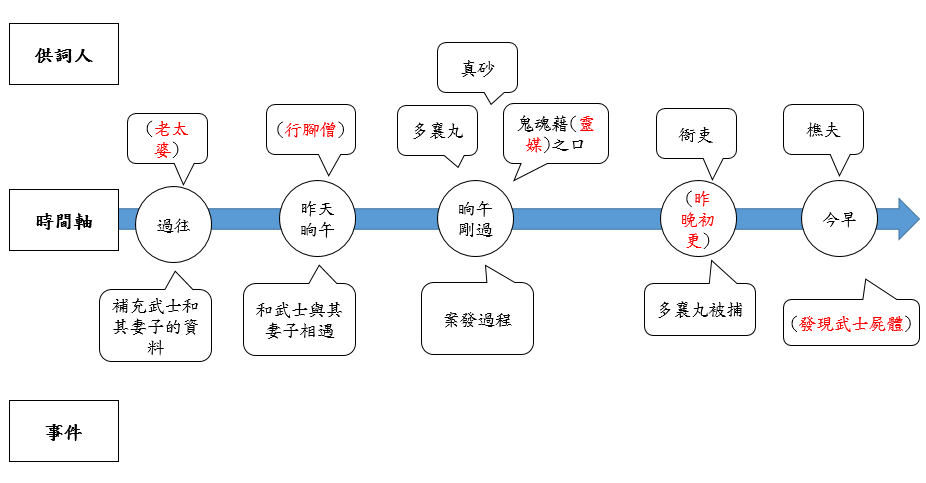 供詞人犯案動機案發過程殺人方式凶器兇手多襄丸搶奪(武士的妻子)武士的妻子說要嫁給留下來的男人用(寶物)引誘武士到竹林中襲擊武士，並用繩子將他捆綁在(杉樹)底下，用竹葉塞滿他的嘴巴武士妻子發現被多襄丸欺騙後，使用(小刀)攻擊多襄丸(和武士進行正當對決)腰刀(多襄丸)女人(真砂)武士丈夫的( 輕蔑 )被多襄丸污辱的自己多襄丸凌辱了自己多襄丸消失後，丈夫用(冷冽的蔑視)的眼神看向自己決定殺死丈夫後(自殺)用小刀戳穿武士的胸膛小刀(女人)靈媒(武士靈魂)(被妻子背叛)看見多襄丸用花言巧語( 欺騙 )被凌辱的妻子妻子決定( 跟隨多襄丸 )，並慫恿多襄丸( 殺害自己 )，卻被他一腳踹開妻子和多襄丸逃跑後獨自哭泣將妻子的小刀戳進自己的胸膛小刀( 自殺 )供詞人判斷背後理由樵夫武士死前曾經發生搏鬥(草和竹子的落葉，整片被踏得亂七八糟)行腳僧人的生命如露又如電(武士慘遭殺害)衙吏(多襄丸是兇案的兇手)對於多襄丸的過往認識老太婆女婿和女兒是被強盜殺害(女婿個性溫和，女兒交往單純)供詞人對武士之死的說法背後理由多襄丸受女人慫恿後，和武士一對一正面對決凸顯自己的武功高人一等，而且和武士正面對決，表現自己是正人君子女人（真砂）因為丈夫用冷冽的蔑視的眼神看向受污辱自己，決定和丈夫共赴黃泉為維護自己的名節，表現自己雖然身體受汙，靈魂卻仍是高潔靈媒(武士靈魂)妻子受多襄丸誘惑，背叛自己因此決定自殺表現自己受到妻子背叛，且自殺也表現出自己維護身為武士的尊嚴我你他他們甲文(兒子)(母親)兒子X乙文X(兒子)兒子系裡老師丙文X(兒子)(兒子)X人稱代名詞情緒我□追恨懊悔     □激動質問     □旁觀冷靜你□追恨懊悔     □激動質問     □旁觀冷靜他□追恨懊悔     □激動質問     □旁觀冷靜芥川龍之介〈竹藪中〉高行健〈母親〉文本內容藉武士之死，展現證人的證詞各異描寫母親逝世與兒子的感受寫作手法□單一敘事者     □多元敘事者□單一觀點       □多元觀點  □單一敘事者     □多元敘事者□單一觀點       □多元觀點閱讀效果□樸實單一       □撲朔迷離□情感豐富       □敘述多元□樸實單一       □撲朔迷離□情感豐富       □敘述多元